MENÚ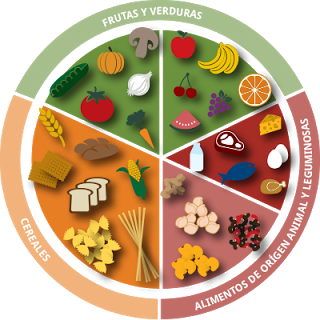 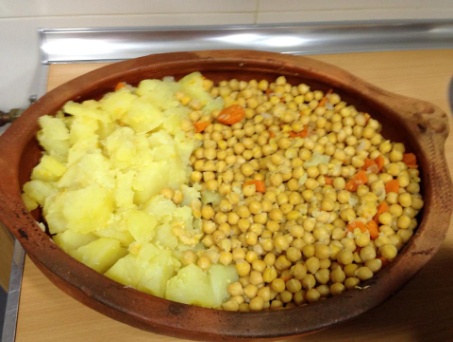 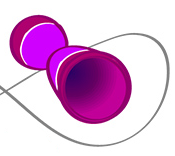 SEMANA 1LUNESCrema de calabacíny salchichas frescasFrutaMARTESCocido completo con garbanzos y patataGelatinaMIÉRCOLESArroz con albóndigasen salsa FrutaJUEVESSopa de letras y pescado blanco a la planchaYogurtVIERNESHamburguesa con patatas fritasFrutaSEMANA 2LUNESCaracolitos con atúny tomate fritoFrutaMARTESLentejas a la riojanacon patatas y chistorraNatillasMIÉRCOLESCrema de zanahoria o puerroy nuggets de polloFrutaJUEVESArroz caldosocon pescado blancoYogurtVIERNESEstofado de ternera con patata, zanahoria y guisantesFrutaSEMANA 3LUNESCrema de espinacas o acelgas y pollo a la planchaFrutaMARTESCocido completo con garbanzos y patataFlanMIÉRCOLESGuisado de cerdo con patata, zanahoria y judías verdesFrutaJUEVESSopa de estrellasy pescado azul a la planchaYogurtVIERNESCroquetas caserasy arroz con tomateFrutaSEMANA 4LUNESMacarrones con tomate fritoy carne picadaFrutaMARTESHabichuelas tipo fabadacon chistorraNatillasMIÉRCOLESGuisado de pollo con patata, judías, alcachofa y zanahoriaFrutaJUEVESCrema de hortalizas de y pescado blanco rebozadoYogurtVIERNESArroz con tomate 
y salchichas cocidasFruta